КАРАР                                         №6                               ПОСТАНОВЛЕНИЕ                   07.02.2020й.                                                                               07.02.2020г.О проведении надзорно-профилактическойоперации «Жилище-2020» в СП Санзяповский сельсовет  МР Кугарчинский район Республики Башкортостан	   В соответствии с Федеральными законами № 69-ФЗ от 21.12.1994 г.                            (ред. от 23.06.2016 г.) «О пожарной безопасности», № 123-ФЗ от 22.07.2008 г.                     (в ред. от 03.07.2016 г.) «Технический регламент о требованиях пожарной безопасности», № 131-ФЗ от 06.10.2003 г. (в ред. от 28.12.2016 г.) «Об общих принципах организации местного самоуправления в Российской Федерации», в целях профилактики  пожаров, гибели людей от них, а также проведения комплекса превентивных мер, минимизации материальных и социальных потерь от пожаров, п о с т а н о в л я ю:	1. Организовать проведение в период с 21 января 2020 года по 10 января 2021 года на территории СП Санзяповский сельсовет МР Кугарчинский район Республики Башкортостан надзорно - профилактической операции «Жилище – 2020» (далее – профилактическая операция).	2. Утвердить план проведения профилактической операции (приложение № 1).	3.  Контроль за исполнением данного постановления оставляю за собой.Глава   сельского поселения                              Ф.А.Галина      Приложение № 1к Постановлению №6 от 07.02.2020 годаПланпроведения надзорно-профилактической
операции «Жилище-2020» на территории СП Санзяповский сельсовет
 МР Кугарчинский район Республики Башкортостан   БАШҠОРТОСТАН РЕСПУБЛИКАҺЫКҮГӘРСЕН РАЙОНЫ МУНИЦИПАЛЬ РАЙОНЫНЫҢ САНЪЯП АУЫЛ СОВЕТЫ   АУЫЛ БИЛӘМӘҺЕ ХАКИМИ!ТЕ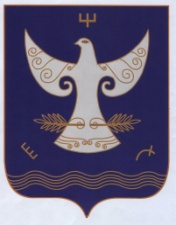 РЕСПУБЛИКА БАШКОРТОСТАНАДМИНСТРАЦИЯСЕЛЬСКОГО ПОСЕЛЕНИЯСАНЗЯПОВСКИЙ СЕЛЬСОВЕТМУНИЦИПАЛЬНОГО РАЙОНАКУГАРЧИНСКИЙ РАЙОН                      4533443, Урге Санъяп  ауылы,                              Үҙәк урамы, 47РЕСПУБЛИКА БАШКОРТОСТАНАДМИНСТРАЦИЯСЕЛЬСКОГО ПОСЕЛЕНИЯСАНЗЯПОВСКИЙ СЕЛЬСОВЕТМУНИЦИПАЛЬНОГО РАЙОНАКУГАРЧИНСКИЙ РАЙОН                      4533443, Урге Санъяп  ауылы,                              Үҙәк урамы, 47               453343,  с.Верхнесанзяпово                              ул.Центральная, 47№п/пНаименование мероприятийСрокиисполненияИсполнители1 Разработать и согласовать план проведения профилактической операции «Жилище-2020» на территории сельских поселенийдо 07.02.2020 г.Глава СП2 Обновить состав и структуру профилактических групп, с обязательным включением в состав группы представителей энергетических, газовых служб, представителей отдела образования, социальных служб. Разработать графики проведения обследований жилого сектора с назначением ответственных членов профилактической группы. В обязательном порядке обеспечить взаимодействие по привлечению к данной работе добровольных пожарных, волонтеров, представителей общественных организаций, органов социальной защиты и внутренних дел, активов сельских поселений, старост населенных пунктов, представителей электрических и газовых служб, специалистов печного дела, представителей   духовных конфессий, общественных организаций и т.п.до 10.02.2020 г. Глава СП3С лицами входящими в состав рабочих (профилактических) групп провести обучающие занятия с разъяснением порядка проведения профилактических мероприятий и основных требований пожарной безопасности, предъявляемых к зданиям и сооружениям частного жилого сектора (дома, хозяйственные строения), оформления документов и отчетностиежеквартальноПо согласованию:Мелеузовский межрайонный ОНДиПР УНДиПР МЧС России по РБ, Глава СП 4Организовать проведение подворного обхода мест проживания малоимущих, одиноких престарелых граждан и инвалидов, многодетных семей, а также лиц злоупотребляющих спиртными напитками с выдачей предложений домовладельцам и проведением инструктажей под росписьПостоянноПо согласованию:Глава СП во взаимодействии с Мелеузовским межрайонным ОНДиПР УНДиПР МЧС России по РБ, ПСЧ-84 ПСО ФПС ГПС 1-го разряда ГУ МЧС РФ по РБ, Центром службы профилактики пожаров5 Привести в соответствие списки фактического проживания многодетных семей, неблагополучных граждан, одиноких престарелых граждан и лиц с ограниченными возможностями, обратив особое внимание на жилые дома с низкой пожарной устойчивостью.До 10 февраля 2020 годаГлава СП6 Представить в Мелеузовский межрайонный ОНД и ПР УНД и ПР МЧС России по РБ списки одиноко проживающих граждан пожилого возраста, инвалидов, социально неблагополучных и многодетных семей, списки ветхих и заброшенных строений. До 10 февраля 2020 годаГлава СП,управляющий делами7 Еженедельно по понедельникам представлять и Мелеузовский МОНДиПР УНДиПР ГУ МЧС России по РБ информацию о проведенной работе по профилактике пожаров на подведомственной территории.ЕженедельноГлава СП8 Организовать проведение разъяснительной работы среди населения на сходах граждан и по месту жительства по изучению правил противопожарного режима с приглашением сотрудников и работников Федеральной противопожарной службы, Мелеузовского межрайонного ОНДиПР УНДиПР МЧС России по РБ, Центра службы профилактики пожаров. Использовать для этих целей агитационные и пропагандистские материалы на противопожарную тематику (памятки, информационные листовки)ПостоянноГлава СП9 Привести в пожаробезопасное состояние электрохозяйство, системы отопления и газоснабжения жилого сектора, организовать очистку подвалов, чердаков жилых домов и прилегающей территории от сгораемого мусора. Ограничить доступ посторонних лиц в подвалы и чердакиВ течении всего периода операцииГлава СП10В целях предупреждения гибели на пожарах детей, не обеспеченных безопасным условием проживания с родителями, ведущими аморальный образ жизни вносить предложения с ходатайством в органы опеки о временном изъятии детейВ течении всего периода операцииГлава СП11Совместно с представителями УФМС, Органами внутренних дел провести проверки противопожарного состояния мест проживания (временного пребывания) иностранных рабочих (гастарбайтеров), в первую очередь на строительных площадках, торговых базах (рынках) и т.п.Февраль-март, ноябрь 2020 годаПо согласованию:Мелеузовский межрайонный ОНДиПР УНДиПР МЧС России по РБ, Глава СП, ОМВД России по Кугарчинскому району12На основании соответствующих соглашений, планов взаимодействия задействовать в проведении пожарно-профилактической работы представителей  духовных конфессий и общественных организацийВ течении всего периода операцииПо согласованию:Глава СП, Комиссия по вопросам государственно- межконфессиональных отношениий и взаимодействия с религиозными организациями при Администрации МР Кугарчинский район, Руководители религиозных конфессий, Руководители общественных организаций13Оказать содействие в установке автономных пожарных извещателей в домах многодетных, малоимущих семей, тружеников тыла. Актуализировать информацию по обеспечению лиц, относящихся к указанной категории автономными пожарными извещателями.В течении всего периодаоперацииГлава СП14Осуществлять работу по обеспечению информирования населения об оперативной обстановке с пожарами, с доведением мер пожарной безопасности и порядка действий в случае возникновения ЧСежемесячноПо согласованию:Мелеузовский межрайонный ОНДиПР УНДиПР МЧС России по РБ, Глава СП15Составить списки зданий и объектов, имеющих низкую устойчивость при пожарах и направить перечень в Мелеузовский МОНДиПР УНДиПР ГУ МЧС России по РБ для обследования их противопожарного состояния. До 01.04.2020 г.Глава СП16Обеспечить противопожарную защиту сельских населенных пунктов (наличие связи, состояние дорог, наличие боеспособных пожарных формирований, минерализованных полос), подготовить соответствующие предложения в администрацию района.В течении всего периода операцииПо согласованию:Мелеузовский межрайонный ОНДиПР УНДиПР МЧС России по РБ, Глава СП17Оказать содействие в установке автономных пожарных извещателей в домах одиноко престарелых в возрасте 55 лет и более.  Актуализировать информацию по обеспечению лиц, относящихся к указанной категории автономными пожарными извещателями.ПостоянноПо согласованию:Центром службы профилактики пожаров, Глава СП